www.djprofesor.com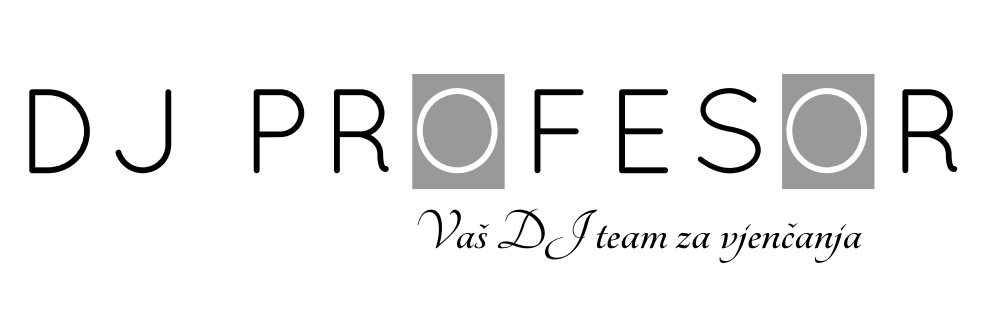 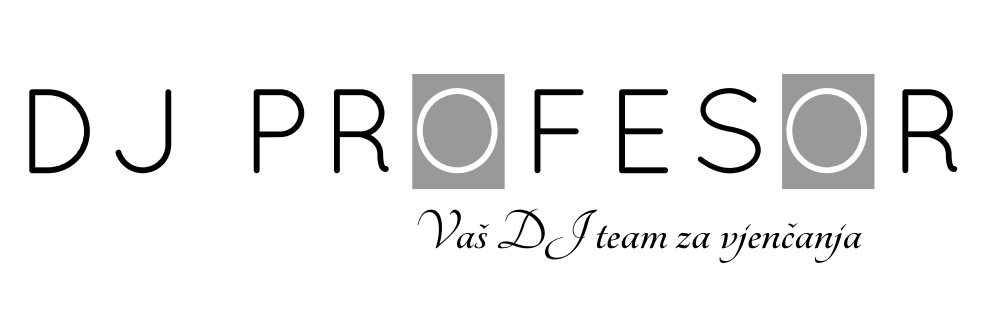 Ovaj upitnik će pomoći nama, a i Vama da na što bolji način dogovorimo detalje. Ovdje su navedeni svi protokoli koji se pojavljuju u većini slučajeva na svadbenim svečanostima. Satnica i ostalo se mogu prilagođavati na samoj svadbenoj svečanosti, po potrebi, dogovoru ili situaciji. Dijelove koje smatrate nepotrebnima ne morate ispunjavati.www.djprofesor.comwww.djprofesor.comwww.djprofesor.comwww.djprofesor.comwww.djprofesor.comwww.djprofesor.comUPITNIK ZA VJENČANJE Dj Profesor TeamUPITNIK ZA VJENČANJE Dj Profesor TeamUPITNIK ZA VJENČANJE Dj Profesor TeamUPITNIK ZA VJENČANJE Dj Profesor TeamUPITNIK ZA VJENČANJE Dj Profesor TeamUPITNIK ZA VJENČANJE Dj Profesor TeamUPITNIK ZA VJENČANJE Dj Profesor TeamUPITNIK ZA VJENČANJE Dj Profesor TeamUPITNIK ZA VJENČANJE Dj Profesor TeamUPITNIK ZA VJENČANJE Dj Profesor TeamIme i prezime i kako da oslovljavamoIme i prezime i kako da oslovljavamoIme i prezime i kako da oslovljavamoIme i prezime i kako da oslovljavamoIme i prezime i kako da oslovljavamoIme i prezime i kako da oslovljavamoNajdraže pjesmeNajdraže pjesmeNajdraže pjesmeNajdraže pjesmeIme i prezime i kako da oslovljavamoIme i prezime i kako da oslovljavamoIme i prezime i kako da oslovljavamoIme i prezime i kako da oslovljavamoIme i prezime i kako da oslovljavamoIme i prezime i kako da oslovljavamoNajdraže pjesmeNajdraže pjesmeNajdraže pjesmeNajdraže pjesmeMladenka:Mladenka:Mladenka:Mladenka:Mladenka:Mladenka:Mladenka:Mladenka:Mladenka:Mladenka:Mladenka:Mladenka:Mladenka:Mladenka:Mladenka:Mladenka:Mladenka:Mladenka:Mladenka:Mladenka:Mladenka:Mladenka:Mladenka:Mladenka:Mladenka:Mladenka:Mladenka:Mladenka:Mladenka:Mladenka:Mladoženja:Mladoženja:Mladoženja:Mladoženja:Mladoženja:Mladoženja:Mladoženja:Mladoženja:Mladoženja:Mladoženja:Mladoženja:Mladoženja:Mladoženja:Mladoženja:Mladoženja:Mladoženja:Mladoženja:Mladoženja:Mladoženja:Mladoženja:Mladoženja:Mladoženja:Mladoženja:Mladoženja:Mladoženja:Mladoženja:Mladoženja:Mladoženja:Mladoženja:Mladoženja:Kum i kuma od mladenke:Kum i kuma od mladenke:Kum i kuma od mladenke:Kum i kuma od mladenke:Kum i kuma od mladenke:Kum i kuma od mladenke:Kum i kuma od mladenke:Kum i kuma od mladenke:Kum i kuma od mladenke:Kum i kuma od mladenke:Kum i kuma od mladenke:Kum i kuma od mladenke:Kum i kuma od mladoženje:Kum i kuma od mladoženje:Kum i kuma od mladoženje:Kum i kuma od mladoženje:Kum i kuma od mladoženje:Kum i kuma od mladoženje:Kum i kuma od mladoženje:Kum i kuma od mladoženje:Kum i kuma od mladoženje:Kum i kuma od mladoženje:Kum i kuma od mladoženje:Kum i kuma od mladoženje:Roditelji od mladenke:Roditelji od mladenke:Roditelji od mladenke:Roditelji od mladenke:Roditelji od mladenke:Roditelji od mladenke:Roditelji od mladenke:Roditelji od mladenke:Roditelji od mladenke:Roditelji od mladenke:Roditelji od mladenke:Roditelji od mladenke:Roditelji od mladoženje:Roditelji od mladoženje:Roditelji od mladoženje:Roditelji od mladoženje:Roditelji od mladoženje:Roditelji od mladoženje:Roditelji od mladoženje:Roditelji od mladoženje:Roditelji od mladoženje:Roditelji od mladoženje:Roditelji od mladoženje:Roditelji od mladoženje:UPITNIK ZA VJENČANJE Dj Profesor TeamUPITNIK ZA VJENČANJE Dj Profesor TeamUPITNIK ZA VJENČANJE Dj Profesor TeamUPITNIK ZA VJENČANJE Dj Profesor TeamUPITNIK ZA VJENČANJE Dj Profesor TeamUPITNIK ZA VJENČANJE Dj Profesor TeamUPITNIK ZA VJENČANJE Dj Profesor TeamUPITNIK ZA VJENČANJE Dj Profesor TeamUPITNIK ZA VJENČANJE Dj Profesor TeamUPITNIK ZA VJENČANJE Dj Profesor TeamPjesme koje biste svakako htjeli čuti:Pjesme koje biste svakako htjeli čuti:Pjesme koje biste svakako htjeli čuti:Pjesme koje biste svakako htjeli čuti:Pjesme koje biste svakako htjeli čuti:Pjesme koje biste svakako htjeli čuti:Pjesme koje biste svakako htjeli čuti:Pjesme koje biste svakako htjeli čuti:Pjesme koje biste svakako htjeli čuti:Pjesme koje biste svakako htjeli čuti:Pjesme koje biste svakako htjeli čuti:Pjesme koje biste svakako htjeli čuti:Pjesme koje biste svakako htjeli čuti:Pjesme koje biste svakako htjeli čuti:Pjesme koje biste svakako htjeli čuti:Pjesme koje biste svakako htjeli čuti:Pjesme koje biste svakako htjeli čuti:Pjesme koje biste svakako htjeli čuti:Pjesme koje biste svakako htjeli čuti:Pjesme koje biste svakako htjeli čuti:Pjesme koje biste svakako htjeli čuti:Pjesme koje biste svakako htjeli čuti:Pjesme koje biste svakako htjeli čuti:Pjesme koje biste svakako htjeli čuti:Pjesme koje biste svakako htjeli čuti:Pjesme koje biste svakako htjeli čuti:Pjesme koje biste svakako htjeli čuti:Pjesme koje biste svakako htjeli čuti:Pjesme koje biste svakako htjeli čuti:Pjesme koje biste svakako htjeli čuti:Pjesme koje biste svakako htjeli čuti:Pjesme koje biste svakako htjeli čuti:Pjesme koje biste svakako htjeli čuti:Pjesme koje biste svakako htjeli čuti:Pjesme koje biste svakako htjeli čuti:Pjesme koje biste svakako htjeli čuti:Pjesme koje biste svakako htjeli čuti:Pjesme koje biste svakako htjeli čuti:Pjesme koje biste svakako htjeli čuti:Pjesme koje biste svakako htjeli čuti:Pjesme koje biste svakako htjeli čuti:Pjesme koje biste svakako htjeli čuti:Pjesme koje biste svakako htjeli čuti:Pjesme koje biste svakako htjeli čuti:Pjesme koje biste svakako htjeli čuti:Pjesme koje biste svakako htjeli čuti:Pjesme koje biste svakako htjeli čuti:Pjesme koje biste svakako htjeli čuti:Pjesme koje biste svakako htjeli čuti:Pjesme koje biste svakako htjeli čuti:Pjesme koje biste svakako htjeli čuti:Pjesme koje biste svakako htjeli čuti:Pjesme koje biste svakako htjeli čuti:Pjesme koje biste svakako htjeli čuti:Pjesme koje biste svakako htjeli čuti:Pjesme koje biste svakako htjeli čuti:Pjesme koje biste svakako htjeli čuti:Pjesme koje biste svakako htjeli čuti:Pjesme koje biste svakako htjeli čuti:Pjesme koje biste svakako htjeli čuti:Pjesme koje biste svakako htjeli čuti:Pjesme koje biste svakako htjeli čuti:Pjesme koje biste svakako htjeli čuti:Pjesme koje biste svakako htjeli čuti:Pjesme koje biste svakako htjeli čuti:Pjesme koje biste svakako htjeli čuti:Pjesme koje biste svakako htjeli čuti:Pjesme koje biste svakako htjeli čuti:Pjesme koje biste svakako htjeli čuti:Pjesme koje biste svakako htjeli čuti:Pjesme koje biste svakako htjeli čuti:Pjesme koje biste svakako htjeli čuti:Pjesme koje biste svakako htjeli čuti:Pjesme koje biste svakako htjeli čuti:Pjesme koje biste svakako htjeli čuti:Pjesme koje biste svakako htjeli čuti:Pjesme koje biste svakako htjeli čuti:Pjesme koje biste svakako htjeli čuti:Pjesme koje biste svakako htjeli čuti:Pjesme koje biste svakako htjeli čuti:Pjesme koje biste svakako htjeli čuti:Pjesme koje biste svakako htjeli čuti:Pjesme koje biste svakako htjeli čuti:Pjesme koje biste svakako htjeli čuti:Pjesme koje biste svakako htjeli čuti:Pjesme koje biste svakako htjeli čuti:Pjesme koje biste svakako htjeli čuti:Pjesme koje biste svakako htjeli čuti:Pjesme koje biste svakako htjeli čuti:Pjesme koje biste svakako htjeli čuti:Pjesme koje biste svakako htjeli čuti:Pjesme koje biste svakako htjeli čuti:Pjesme koje biste svakako htjeli čuti:Pjesme koje biste svakako htjeli čuti:Pjesme koje biste svakako htjeli čuti:Pjesme koje biste svakako htjeli čuti:Pjesme koje biste svakako htjeli čuti:Pjesme koje biste svakako htjeli čuti:Pjesme koje biste svakako htjeli čuti:Pjesme koje biste svakako htjeli čuti:Pjesme ili izvođači koje ne biste htjeli čuti:Pjesme ili izvođači koje ne biste htjeli čuti:Pjesme ili izvođači koje ne biste htjeli čuti:Pjesme ili izvođači koje ne biste htjeli čuti:Pjesme ili izvođači koje ne biste htjeli čuti:Pjesme ili izvođači koje ne biste htjeli čuti:Pjesme ili izvođači koje ne biste htjeli čuti:Pjesme ili izvođači koje ne biste htjeli čuti:Pjesme ili izvođači koje ne biste htjeli čuti:Pjesme ili izvođači koje ne biste htjeli čuti:Pjesme ili izvođači koje ne biste htjeli čuti:Pjesme ili izvođači koje ne biste htjeli čuti:Pjesme ili izvođači koje ne biste htjeli čuti:Pjesme ili izvođači koje ne biste htjeli čuti:Pjesme ili izvođači koje ne biste htjeli čuti:Pjesme ili izvođači koje ne biste htjeli čuti:Pjesme ili izvođači koje ne biste htjeli čuti:Pjesme ili izvođači koje ne biste htjeli čuti:Pjesme ili izvođači koje ne biste htjeli čuti:Pjesme ili izvođači koje ne biste htjeli čuti:Pjesme ili izvođači koje ne biste htjeli čuti:Pjesme ili izvođači koje ne biste htjeli čuti:Pjesme ili izvođači koje ne biste htjeli čuti:Pjesme ili izvođači koje ne biste htjeli čuti:UPITNIK ZA VJENČANJE Dj Profesor TeamUPITNIK ZA VJENČANJE Dj Profesor TeamUPITNIK ZA VJENČANJE Dj Profesor TeamUPITNIK ZA VJENČANJE Dj Profesor TeamUPITNIK ZA VJENČANJE Dj Profesor TeamUPITNIK ZA VJENČANJE Dj Profesor TeamUPITNIK ZA VJENČANJE Dj Profesor TeamUPITNIK ZA VJENČANJE Dj Profesor TeamUPITNIK ZA VJENČANJE Dj Profesor TeamUPITNIK ZA VJENČANJE Dj Profesor TeamDatum vjenčanja:Datum vjenčanja:Datum vjenčanja:Datum vjenčanja:Ime i prezime mladenaca:Ime i prezime mladenaca:Ime i prezime mladenaca:Ime i prezime mladenaca:Mjesto:Mjesto:Mjesto:Mjesto:Broj uzvanika: Broj uzvanika: Broj uzvanika: Broj uzvanika: Hotel/restoran/sala:Hotel/restoran/sala:Hotel/restoran/sala:Hotel/restoran/sala:Na kojem se katu nalazi restoran/sala: Na kojem se katu nalazi restoran/sala: Na kojem se katu nalazi restoran/sala: Na kojem se katu nalazi restoran/sala: Kontakt osoba zadužena za kontakt iz hotela/restorana/sale:Kontakt osoba zadužena za kontakt iz hotela/restorana/sale:Kontakt osoba zadužena za kontakt iz hotela/restorana/sale:Kontakt osoba zadužena za kontakt iz hotela/restorana/sale:Kontakt osoba zadužena za kontakt iz hotela/restorana/sale:Kontakt osoba zadužena za kontakt iz hotela/restorana/sale:Kontakt osoba zadužena za kontakt iz hotela/restorana/sale:Kontakt osoba zadužena za kontakt iz hotela/restorana/sale:VRSTA GLAZBE NA SVADBENOJ VEČERIVRSTA GLAZBE NA SVADBENOJ VEČERIVRSTA GLAZBE NA SVADBENOJ VEČERIVRSTA GLAZBE NA SVADBENOJ VEČERIVRSTA GLAZBE NA SVADBENOJ VEČERIVRSTA GLAZBE NA SVADBENOJ VEČERIVRSTA GLAZBE NA SVADBENOJ VEČERIVRSTA GLAZBE NA SVADBENOJ VEČERIVRSTA GLAZBE NA SVADBENOJ VEČERIVRSTA GLAZBE NA SVADBENOJ VEČERIOvo možete prepustiti i da DJ na osnovu prije definiranog popisa sortira i prilagodi glazbu, tj. što bi bilo najprikladnijeOvo možete prepustiti i da DJ na osnovu prije definiranog popisa sortira i prilagodi glazbu, tj. što bi bilo najprikladnijeOvo možete prepustiti i da DJ na osnovu prije definiranog popisa sortira i prilagodi glazbu, tj. što bi bilo najprikladnijeOvo možete prepustiti i da DJ na osnovu prije definiranog popisa sortira i prilagodi glazbu, tj. što bi bilo najprikladnijeOvo možete prepustiti i da DJ na osnovu prije definiranog popisa sortira i prilagodi glazbu, tj. što bi bilo najprikladnijeOvo možete prepustiti i da DJ na osnovu prije definiranog popisa sortira i prilagodi glazbu, tj. što bi bilo najprikladnijeOvo možete prepustiti i da DJ na osnovu prije definiranog popisa sortira i prilagodi glazbu, tj. što bi bilo najprikladnijeOvo možete prepustiti i da DJ na osnovu prije definiranog popisa sortira i prilagodi glazbu, tj. što bi bilo najprikladnijeOvo možete prepustiti i da DJ na osnovu prije definiranog popisa sortira i prilagodi glazbu, tj. što bi bilo najprikladnijeOvo možete prepustiti i da DJ na osnovu prije definiranog popisa sortira i prilagodi glazbu, tj. što bi bilo najprikladnijeOvo možete prepustiti i da DJ na osnovu prije definiranog popisa sortira i prilagodi glazbu, tj. što bi bilo najprikladnijeOvo možete prepustiti i da DJ na osnovu prije definiranog popisa sortira i prilagodi glazbu, tj. što bi bilo najprikladnijeOvo možete prepustiti i da DJ na osnovu prije definiranog popisa sortira i prilagodi glazbu, tj. što bi bilo najprikladnijeOvo možete prepustiti i da DJ na osnovu prije definiranog popisa sortira i prilagodi glazbu, tj. što bi bilo najprikladnijeOvo možete prepustiti i da DJ na osnovu prije definiranog popisa sortira i prilagodi glazbu, tj. što bi bilo najprikladnijeOvo možete prepustiti i da DJ na osnovu prije definiranog popisa sortira i prilagodi glazbu, tj. što bi bilo najprikladnijeOvo možete prepustiti i da DJ na osnovu prije definiranog popisa sortira i prilagodi glazbu, tj. što bi bilo najprikladnijeOvo možete prepustiti i da DJ na osnovu prije definiranog popisa sortira i prilagodi glazbu, tj. što bi bilo najprikladnijeOvo možete prepustiti i da DJ na osnovu prije definiranog popisa sortira i prilagodi glazbu, tj. što bi bilo najprikladnijeOvo možete prepustiti i da DJ na osnovu prije definiranog popisa sortira i prilagodi glazbu, tj. što bi bilo najprikladnijeOznačite jedan ili više stilova glazbe koje želite slušati tokom večeri ili dopišite ako nije navedeno:Označite jedan ili više stilova glazbe koje želite slušati tokom večeri ili dopišite ako nije navedeno:Označite jedan ili više stilova glazbe koje želite slušati tokom večeri ili dopišite ako nije navedeno:Označite jedan ili više stilova glazbe koje želite slušati tokom večeri ili dopišite ako nije navedeno:[ ] domaća[ ] domaća[ ] domaća[ ] domaća[ ] domaća[ ] Disco/houseOznačite jedan ili više stilova glazbe koje želite slušati tokom večeri ili dopišite ako nije navedeno:Označite jedan ili više stilova glazbe koje želite slušati tokom večeri ili dopišite ako nije navedeno:Označite jedan ili više stilova glazbe koje želite slušati tokom večeri ili dopišite ako nije navedeno:Označite jedan ili više stilova glazbe koje želite slušati tokom večeri ili dopišite ako nije navedeno:[ ] strana[ ] strana[ ] strana[ ] strana[ ] strana[ ] trashOznačite jedan ili više stilova glazbe koje želite slušati tokom večeri ili dopišite ako nije navedeno:Označite jedan ili više stilova glazbe koje želite slušati tokom večeri ili dopišite ako nije navedeno:Označite jedan ili više stilova glazbe koje želite slušati tokom večeri ili dopišite ako nije navedeno:Označite jedan ili više stilova glazbe koje želite slušati tokom večeri ili dopišite ako nije navedeno:[ ] rock[ ] rock[ ] rock[ ] rock[ ] rock[ ] dalmatinskeOznačite jedan ili više stilova glazbe koje želite slušati tokom večeri ili dopišite ako nije navedeno:Označite jedan ili više stilova glazbe koje želite slušati tokom večeri ili dopišite ako nije navedeno:Označite jedan ili više stilova glazbe koje želite slušati tokom večeri ili dopišite ako nije navedeno:Označite jedan ili više stilova glazbe koje želite slušati tokom večeri ili dopišite ako nije navedeno:[ ] pop[ ] pop[ ] pop[ ] pop[ ] pop[ ] tamburicaOznačite jedan ili više stilova glazbe koje želite slušati tokom večeri ili dopišite ako nije navedeno:Označite jedan ili više stilova glazbe koje želite slušati tokom večeri ili dopišite ako nije navedeno:Označite jedan ili više stilova glazbe koje želite slušati tokom večeri ili dopišite ako nije navedeno:Označite jedan ili više stilova glazbe koje želite slušati tokom večeri ili dopišite ako nije navedeno:[ ] zabavna[ ] zabavna[ ] zabavna[ ] zabavna[ ] zabavna[ ] hercegovačkaOznačite jedan ili više stilova glazbe koje želite slušati tokom večeri ili dopišite ako nije navedeno:Označite jedan ili više stilova glazbe koje želite slušati tokom večeri ili dopišite ako nije navedeno:Označite jedan ili više stilova glazbe koje želite slušati tokom večeri ili dopišite ako nije navedeno:Označite jedan ili više stilova glazbe koje želite slušati tokom večeri ili dopišite ako nije navedeno:[ ] latino[ ] latino[ ] latino[ ] latino[ ] latino[ ] bosanska (sevdah)Označite jedan ili više stilova glazbe koje želite slušati tokom večeri ili dopišite ako nije navedeno:Označite jedan ili više stilova glazbe koje želite slušati tokom večeri ili dopišite ako nije navedeno:Označite jedan ili više stilova glazbe koje želite slušati tokom večeri ili dopišite ako nije navedeno:Označite jedan ili više stilova glazbe koje želite slušati tokom večeri ili dopišite ako nije navedeno:[ ] 50-e/80-e[ ] 50-e/80-e[ ] 50-e/80-e[ ] 50-e/80-e[ ] 50-e/80-e[ ] Ex YU - pop rockOznačite jedan ili više stilova glazbe koje želite slušati tokom večeri ili dopišite ako nije navedeno:Označite jedan ili više stilova glazbe koje želite slušati tokom večeri ili dopišite ako nije navedeno:Označite jedan ili više stilova glazbe koje želite slušati tokom večeri ili dopišite ako nije navedeno:Označite jedan ili više stilova glazbe koje želite slušati tokom večeri ili dopišite ako nije navedeno:[ ] 90-e[ ] 90-e[ ] 90-e[ ] 90-e[ ] 90-e[ ] narodna zabavnaOznačite jedan ili više stilova glazbe koje želite slušati tokom večeri ili dopišite ako nije navedeno:Označite jedan ili više stilova glazbe koje želite slušati tokom večeri ili dopišite ako nije navedeno:Označite jedan ili više stilova glazbe koje želite slušati tokom večeri ili dopišite ako nije navedeno:Označite jedan ili više stilova glazbe koje želite slušati tokom večeri ili dopišite ako nije navedeno:[ ] R'N'B[ ] R'N'B[ ] R'N'B[ ] R'N'B[ ] R'N'B[ ] turbo folkOznačite jedan ili više stilova glazbe koje ISKLJUČIVO NE želite slušati tokom večeri ili dopišite ako nije navedeno:Označite jedan ili više stilova glazbe koje ISKLJUČIVO NE želite slušati tokom večeri ili dopišite ako nije navedeno:Označite jedan ili više stilova glazbe koje ISKLJUČIVO NE želite slušati tokom večeri ili dopišite ako nije navedeno:Označite jedan ili više stilova glazbe koje ISKLJUČIVO NE želite slušati tokom večeri ili dopišite ako nije navedeno:[ ] domaća[ ] domaća[ ] domaća[ ] domaća[ ] domaća[ ] Disco/houseOznačite jedan ili više stilova glazbe koje ISKLJUČIVO NE želite slušati tokom večeri ili dopišite ako nije navedeno:Označite jedan ili više stilova glazbe koje ISKLJUČIVO NE želite slušati tokom večeri ili dopišite ako nije navedeno:Označite jedan ili više stilova glazbe koje ISKLJUČIVO NE želite slušati tokom večeri ili dopišite ako nije navedeno:Označite jedan ili više stilova glazbe koje ISKLJUČIVO NE želite slušati tokom večeri ili dopišite ako nije navedeno:[ ] strana[ ] strana[ ] strana[ ] strana[ ] strana[ ] trashOznačite jedan ili više stilova glazbe koje ISKLJUČIVO NE želite slušati tokom večeri ili dopišite ako nije navedeno:Označite jedan ili više stilova glazbe koje ISKLJUČIVO NE želite slušati tokom večeri ili dopišite ako nije navedeno:Označite jedan ili više stilova glazbe koje ISKLJUČIVO NE želite slušati tokom večeri ili dopišite ako nije navedeno:Označite jedan ili više stilova glazbe koje ISKLJUČIVO NE želite slušati tokom večeri ili dopišite ako nije navedeno:[ ] rock[ ] rock[ ] rock[ ] rock[ ] rock[ ] dalmatinskeOznačite jedan ili više stilova glazbe koje ISKLJUČIVO NE želite slušati tokom večeri ili dopišite ako nije navedeno:Označite jedan ili više stilova glazbe koje ISKLJUČIVO NE želite slušati tokom večeri ili dopišite ako nije navedeno:Označite jedan ili više stilova glazbe koje ISKLJUČIVO NE želite slušati tokom večeri ili dopišite ako nije navedeno:Označite jedan ili više stilova glazbe koje ISKLJUČIVO NE želite slušati tokom večeri ili dopišite ako nije navedeno:[ ] pop[ ] pop[ ] pop[ ] pop[ ] pop[ ] tamburicaOznačite jedan ili više stilova glazbe koje ISKLJUČIVO NE želite slušati tokom večeri ili dopišite ako nije navedeno:Označite jedan ili više stilova glazbe koje ISKLJUČIVO NE želite slušati tokom večeri ili dopišite ako nije navedeno:Označite jedan ili više stilova glazbe koje ISKLJUČIVO NE želite slušati tokom večeri ili dopišite ako nije navedeno:Označite jedan ili više stilova glazbe koje ISKLJUČIVO NE želite slušati tokom večeri ili dopišite ako nije navedeno:[ ] zabavna[ ] zabavna[ ] zabavna[ ] zabavna[ ] zabavna[ ] hercegovačkaOznačite jedan ili više stilova glazbe koje ISKLJUČIVO NE želite slušati tokom večeri ili dopišite ako nije navedeno:Označite jedan ili više stilova glazbe koje ISKLJUČIVO NE želite slušati tokom večeri ili dopišite ako nije navedeno:Označite jedan ili više stilova glazbe koje ISKLJUČIVO NE želite slušati tokom večeri ili dopišite ako nije navedeno:Označite jedan ili više stilova glazbe koje ISKLJUČIVO NE želite slušati tokom večeri ili dopišite ako nije navedeno:[ ] latino[ ] latino[ ] latino[ ] latino[ ] latino[ ] bosanska (sevdah)Označite jedan ili više stilova glazbe koje ISKLJUČIVO NE želite slušati tokom večeri ili dopišite ako nije navedeno:Označite jedan ili više stilova glazbe koje ISKLJUČIVO NE želite slušati tokom večeri ili dopišite ako nije navedeno:Označite jedan ili više stilova glazbe koje ISKLJUČIVO NE želite slušati tokom večeri ili dopišite ako nije navedeno:Označite jedan ili više stilova glazbe koje ISKLJUČIVO NE želite slušati tokom večeri ili dopišite ako nije navedeno:[ ] 50-e/80-e[ ] 50-e/80-e[ ] 50-e/80-e[ ] 50-e/80-e[ ] 50-e/80-e[ ] Ex YU - pop rockOznačite jedan ili više stilova glazbe koje ISKLJUČIVO NE želite slušati tokom večeri ili dopišite ako nije navedeno:Označite jedan ili više stilova glazbe koje ISKLJUČIVO NE želite slušati tokom večeri ili dopišite ako nije navedeno:Označite jedan ili više stilova glazbe koje ISKLJUČIVO NE želite slušati tokom večeri ili dopišite ako nije navedeno:Označite jedan ili više stilova glazbe koje ISKLJUČIVO NE želite slušati tokom večeri ili dopišite ako nije navedeno:[ ] 90-e[ ] 90-e[ ] 90-e[ ] 90-e[ ] 90-e[ ] narodna zabavnaOznačite jedan ili više stilova glazbe koje ISKLJUČIVO NE želite slušati tokom večeri ili dopišite ako nije navedeno:Označite jedan ili više stilova glazbe koje ISKLJUČIVO NE želite slušati tokom večeri ili dopišite ako nije navedeno:Označite jedan ili više stilova glazbe koje ISKLJUČIVO NE želite slušati tokom večeri ili dopišite ako nije navedeno:Označite jedan ili više stilova glazbe koje ISKLJUČIVO NE želite slušati tokom večeri ili dopišite ako nije navedeno:[ ] R'N'B[ ] R'N'B[ ] R'N'B[ ] R'N'B[ ] R'N'B[ ] turbo folkUPITNIK ZA VJENČANJE Dj Profesor TeamUPITNIK ZA VJENČANJE Dj Profesor TeamUPITNIK ZA VJENČANJE Dj Profesor TeamUPITNIK ZA VJENČANJE Dj Profesor TeamUPITNIK ZA VJENČANJE Dj Profesor TeamUPITNIK ZA VJENČANJE Dj Profesor TeamUPITNIK ZA VJENČANJE Dj Profesor TeamUPITNIK ZA VJENČANJE Dj Profesor TeamUPITNIK ZA VJENČANJE Dj Profesor TeamUPITNIK ZA VJENČANJE Dj Profesor TeamVrijeme početka svečanosti:Vrijeme početka svečanosti:Vrijeme početka svečanosti:Vrijeme ulaska mladenaca:Vrijeme ulaska mladenaca:Vrijeme ulaska mladenaca:Pjesma za ulazak:Pjesma za ulazak:Pjesma za ulazak:Pjesma za prvi ples:Pjesma za prvi ples:Pjesma za prvi ples:Da li ima zdravica i tko drži?Da li ima zdravica i tko drži?Da li ima zdravica i tko drži?Ako ima tko drži molitvu?Ako ima tko drži molitvu?Ako ima tko drži molitvu?Hoće biti himna prije večere?Hoće biti himna prije večere?Hoće biti himna prije večere?Vrijeme početka večere:Vrijeme početka večere:Vrijeme početka večere:GLAZBA ZA VRIJEME VEČERE (stil, pjesme ili izvođači)GLAZBA ZA VRIJEME VEČERE (stil, pjesme ili izvođači)GLAZBA ZA VRIJEME VEČERE (stil, pjesme ili izvođači)GLAZBA ZA VRIJEME VEČERE (stil, pjesme ili izvođači)GLAZBA ZA VRIJEME VEČERE (stil, pjesme ili izvođači)GLAZBA ZA VRIJEME VEČERE (stil, pjesme ili izvođači)GLAZBA ZA VRIJEME VEČERE (stil, pjesme ili izvođači)GLAZBA ZA VRIJEME VEČERE (stil, pjesme ili izvođači)GLAZBA ZA VRIJEME VEČERE (stil, pjesme ili izvođači)GLAZBA ZA VRIJEME VEČERE (stil, pjesme ili izvođači)Ovo možete prepustiti i da dj na osnovu prije definiranog popisa sortira i prilagodi glazbu, tj. što bi bilo najprikladnije. Glazba bi trebala biti više pozadinska i lagana jer se neki gosti vjerojatno dugo nisu vidjeli, pa netko želi pričati, netko jesti u miru, a netko uz ugodnu muziku popiti, poželjno je da je glazba prisutna, ali da nikome ne smeta.Ovo možete prepustiti i da dj na osnovu prije definiranog popisa sortira i prilagodi glazbu, tj. što bi bilo najprikladnije. Glazba bi trebala biti više pozadinska i lagana jer se neki gosti vjerojatno dugo nisu vidjeli, pa netko želi pričati, netko jesti u miru, a netko uz ugodnu muziku popiti, poželjno je da je glazba prisutna, ali da nikome ne smeta.Ovo možete prepustiti i da dj na osnovu prije definiranog popisa sortira i prilagodi glazbu, tj. što bi bilo najprikladnije. Glazba bi trebala biti više pozadinska i lagana jer se neki gosti vjerojatno dugo nisu vidjeli, pa netko želi pričati, netko jesti u miru, a netko uz ugodnu muziku popiti, poželjno je da je glazba prisutna, ali da nikome ne smeta.Ovo možete prepustiti i da dj na osnovu prije definiranog popisa sortira i prilagodi glazbu, tj. što bi bilo najprikladnije. Glazba bi trebala biti više pozadinska i lagana jer se neki gosti vjerojatno dugo nisu vidjeli, pa netko želi pričati, netko jesti u miru, a netko uz ugodnu muziku popiti, poželjno je da je glazba prisutna, ali da nikome ne smeta.Ovo možete prepustiti i da dj na osnovu prije definiranog popisa sortira i prilagodi glazbu, tj. što bi bilo najprikladnije. Glazba bi trebala biti više pozadinska i lagana jer se neki gosti vjerojatno dugo nisu vidjeli, pa netko želi pričati, netko jesti u miru, a netko uz ugodnu muziku popiti, poželjno je da je glazba prisutna, ali da nikome ne smeta.Ovo možete prepustiti i da dj na osnovu prije definiranog popisa sortira i prilagodi glazbu, tj. što bi bilo najprikladnije. Glazba bi trebala biti više pozadinska i lagana jer se neki gosti vjerojatno dugo nisu vidjeli, pa netko želi pričati, netko jesti u miru, a netko uz ugodnu muziku popiti, poželjno je da je glazba prisutna, ali da nikome ne smeta.Ovo možete prepustiti i da dj na osnovu prije definiranog popisa sortira i prilagodi glazbu, tj. što bi bilo najprikladnije. Glazba bi trebala biti više pozadinska i lagana jer se neki gosti vjerojatno dugo nisu vidjeli, pa netko želi pričati, netko jesti u miru, a netko uz ugodnu muziku popiti, poželjno je da je glazba prisutna, ali da nikome ne smeta.Ovo možete prepustiti i da dj na osnovu prije definiranog popisa sortira i prilagodi glazbu, tj. što bi bilo najprikladnije. Glazba bi trebala biti više pozadinska i lagana jer se neki gosti vjerojatno dugo nisu vidjeli, pa netko želi pričati, netko jesti u miru, a netko uz ugodnu muziku popiti, poželjno je da je glazba prisutna, ali da nikome ne smeta.Ovo možete prepustiti i da dj na osnovu prije definiranog popisa sortira i prilagodi glazbu, tj. što bi bilo najprikladnije. Glazba bi trebala biti više pozadinska i lagana jer se neki gosti vjerojatno dugo nisu vidjeli, pa netko želi pričati, netko jesti u miru, a netko uz ugodnu muziku popiti, poželjno je da je glazba prisutna, ali da nikome ne smeta.Ovo možete prepustiti i da dj na osnovu prije definiranog popisa sortira i prilagodi glazbu, tj. što bi bilo najprikladnije. Glazba bi trebala biti više pozadinska i lagana jer se neki gosti vjerojatno dugo nisu vidjeli, pa netko želi pričati, netko jesti u miru, a netko uz ugodnu muziku popiti, poželjno je da je glazba prisutna, ali da nikome ne smeta.Ovo možete prepustiti i da dj na osnovu prije definiranog popisa sortira i prilagodi glazbu, tj. što bi bilo najprikladnije. Glazba bi trebala biti više pozadinska i lagana jer se neki gosti vjerojatno dugo nisu vidjeli, pa netko želi pričati, netko jesti u miru, a netko uz ugodnu muziku popiti, poželjno je da je glazba prisutna, ali da nikome ne smeta.Ovo možete prepustiti i da dj na osnovu prije definiranog popisa sortira i prilagodi glazbu, tj. što bi bilo najprikladnije. Glazba bi trebala biti više pozadinska i lagana jer se neki gosti vjerojatno dugo nisu vidjeli, pa netko želi pričati, netko jesti u miru, a netko uz ugodnu muziku popiti, poželjno je da je glazba prisutna, ali da nikome ne smeta.Ovo možete prepustiti i da dj na osnovu prije definiranog popisa sortira i prilagodi glazbu, tj. što bi bilo najprikladnije. Glazba bi trebala biti više pozadinska i lagana jer se neki gosti vjerojatno dugo nisu vidjeli, pa netko želi pričati, netko jesti u miru, a netko uz ugodnu muziku popiti, poželjno je da je glazba prisutna, ali da nikome ne smeta.Ovo možete prepustiti i da dj na osnovu prije definiranog popisa sortira i prilagodi glazbu, tj. što bi bilo najprikladnije. Glazba bi trebala biti više pozadinska i lagana jer se neki gosti vjerojatno dugo nisu vidjeli, pa netko želi pričati, netko jesti u miru, a netko uz ugodnu muziku popiti, poželjno je da je glazba prisutna, ali da nikome ne smeta.Ovo možete prepustiti i da dj na osnovu prije definiranog popisa sortira i prilagodi glazbu, tj. što bi bilo najprikladnije. Glazba bi trebala biti više pozadinska i lagana jer se neki gosti vjerojatno dugo nisu vidjeli, pa netko želi pričati, netko jesti u miru, a netko uz ugodnu muziku popiti, poželjno je da je glazba prisutna, ali da nikome ne smeta.Ovo možete prepustiti i da dj na osnovu prije definiranog popisa sortira i prilagodi glazbu, tj. što bi bilo najprikladnije. Glazba bi trebala biti više pozadinska i lagana jer se neki gosti vjerojatno dugo nisu vidjeli, pa netko želi pričati, netko jesti u miru, a netko uz ugodnu muziku popiti, poželjno je da je glazba prisutna, ali da nikome ne smeta.Ovo možete prepustiti i da dj na osnovu prije definiranog popisa sortira i prilagodi glazbu, tj. što bi bilo najprikladnije. Glazba bi trebala biti više pozadinska i lagana jer se neki gosti vjerojatno dugo nisu vidjeli, pa netko želi pričati, netko jesti u miru, a netko uz ugodnu muziku popiti, poželjno je da je glazba prisutna, ali da nikome ne smeta.Ovo možete prepustiti i da dj na osnovu prije definiranog popisa sortira i prilagodi glazbu, tj. što bi bilo najprikladnije. Glazba bi trebala biti više pozadinska i lagana jer se neki gosti vjerojatno dugo nisu vidjeli, pa netko želi pričati, netko jesti u miru, a netko uz ugodnu muziku popiti, poželjno je da je glazba prisutna, ali da nikome ne smeta.Ovo možete prepustiti i da dj na osnovu prije definiranog popisa sortira i prilagodi glazbu, tj. što bi bilo najprikladnije. Glazba bi trebala biti više pozadinska i lagana jer se neki gosti vjerojatno dugo nisu vidjeli, pa netko želi pričati, netko jesti u miru, a netko uz ugodnu muziku popiti, poželjno je da je glazba prisutna, ali da nikome ne smeta.Ovo možete prepustiti i da dj na osnovu prije definiranog popisa sortira i prilagodi glazbu, tj. što bi bilo najprikladnije. Glazba bi trebala biti više pozadinska i lagana jer se neki gosti vjerojatno dugo nisu vidjeli, pa netko želi pričati, netko jesti u miru, a netko uz ugodnu muziku popiti, poželjno je da je glazba prisutna, ali da nikome ne smeta.Okvirno vrijeme dolaska torte?Okvirno vrijeme dolaska torte?Okvirno vrijeme dolaska torte?Pjesma za dolazak torte?Pjesma za dolazak torte?Pjesma za dolazak torte?Ima li ponoćna zdravica?Ima li ponoćna zdravica?Ima li ponoćna zdravica?Vrijeme darivanja?Vrijeme darivanja?Vrijeme darivanja?Preporuka: Najbolje vrijeme darivanja je poslije torte. Energija i atmosfera malo splasne nakon torte i da ne dolazi do stalnog prekidanja tuluma idealno je spojiti rezanje torte + darivanje.Preporuka: Najbolje vrijeme darivanja je poslije torte. Energija i atmosfera malo splasne nakon torte i da ne dolazi do stalnog prekidanja tuluma idealno je spojiti rezanje torte + darivanje.Preporuka: Najbolje vrijeme darivanja je poslije torte. Energija i atmosfera malo splasne nakon torte i da ne dolazi do stalnog prekidanja tuluma idealno je spojiti rezanje torte + darivanje.Preporuka: Najbolje vrijeme darivanja je poslije torte. Energija i atmosfera malo splasne nakon torte i da ne dolazi do stalnog prekidanja tuluma idealno je spojiti rezanje torte + darivanje.Preporuka: Najbolje vrijeme darivanja je poslije torte. Energija i atmosfera malo splasne nakon torte i da ne dolazi do stalnog prekidanja tuluma idealno je spojiti rezanje torte + darivanje.Preporuka: Najbolje vrijeme darivanja je poslije torte. Energija i atmosfera malo splasne nakon torte i da ne dolazi do stalnog prekidanja tuluma idealno je spojiti rezanje torte + darivanje.Preporuka: Najbolje vrijeme darivanja je poslije torte. Energija i atmosfera malo splasne nakon torte i da ne dolazi do stalnog prekidanja tuluma idealno je spojiti rezanje torte + darivanje.Preporuka: Najbolje vrijeme darivanja je poslije torte. Energija i atmosfera malo splasne nakon torte i da ne dolazi do stalnog prekidanja tuluma idealno je spojiti rezanje torte + darivanje.Preporuka: Najbolje vrijeme darivanja je poslije torte. Energija i atmosfera malo splasne nakon torte i da ne dolazi do stalnog prekidanja tuluma idealno je spojiti rezanje torte + darivanje.Preporuka: Najbolje vrijeme darivanja je poslije torte. Energija i atmosfera malo splasne nakon torte i da ne dolazi do stalnog prekidanja tuluma idealno je spojiti rezanje torte + darivanje.Ima li bacanje buketa?Ima li bacanje buketa?Ima li bacanje buketa?Pjesma za bacanje buketa?Pjesma za bacanje buketa?Pjesma za bacanje buketa?Preporuka: Najbolje vrijeme bacanja buketa je poslije darivanja. Energija i atmosfera ponovno kreće prema vrhuncu i mladenka ili DJ pozovu na mikrofon sve neudane cure na plesni podij.Preporuka: Najbolje vrijeme bacanja buketa je poslije darivanja. Energija i atmosfera ponovno kreće prema vrhuncu i mladenka ili DJ pozovu na mikrofon sve neudane cure na plesni podij.Preporuka: Najbolje vrijeme bacanja buketa je poslije darivanja. Energija i atmosfera ponovno kreće prema vrhuncu i mladenka ili DJ pozovu na mikrofon sve neudane cure na plesni podij.Preporuka: Najbolje vrijeme bacanja buketa je poslije darivanja. Energija i atmosfera ponovno kreće prema vrhuncu i mladenka ili DJ pozovu na mikrofon sve neudane cure na plesni podij.Preporuka: Najbolje vrijeme bacanja buketa je poslije darivanja. Energija i atmosfera ponovno kreće prema vrhuncu i mladenka ili DJ pozovu na mikrofon sve neudane cure na plesni podij.Preporuka: Najbolje vrijeme bacanja buketa je poslije darivanja. Energija i atmosfera ponovno kreće prema vrhuncu i mladenka ili DJ pozovu na mikrofon sve neudane cure na plesni podij.Preporuka: Najbolje vrijeme bacanja buketa je poslije darivanja. Energija i atmosfera ponovno kreće prema vrhuncu i mladenka ili DJ pozovu na mikrofon sve neudane cure na plesni podij.Preporuka: Najbolje vrijeme bacanja buketa je poslije darivanja. Energija i atmosfera ponovno kreće prema vrhuncu i mladenka ili DJ pozovu na mikrofon sve neudane cure na plesni podij.Preporuka: Najbolje vrijeme bacanja buketa je poslije darivanja. Energija i atmosfera ponovno kreće prema vrhuncu i mladenka ili DJ pozovu na mikrofon sve neudane cure na plesni podij.Preporuka: Najbolje vrijeme bacanja buketa je poslije darivanja. Energija i atmosfera ponovno kreće prema vrhuncu i mladenka ili DJ pozovu na mikrofon sve neudane cure na plesni podij.Ima li bacanje podvezice ili npr. bušenje balona?Ima li bacanje podvezice ili npr. bušenje balona?Ima li bacanje podvezice ili npr. bušenje balona?Pjesma za bacanje podvezice?Pjesma za bacanje podvezice?Pjesma za bacanje podvezice?Preporuka: Najbolje vrijeme bacanja podvezice je poslije bacanja bukete. Mladoženja ili DJ pozivaju na mikrofon sve prikladne za hvatanje podvezice na plesni podij.Preporuka: Najbolje vrijeme bacanja podvezice je poslije bacanja bukete. Mladoženja ili DJ pozivaju na mikrofon sve prikladne za hvatanje podvezice na plesni podij.Preporuka: Najbolje vrijeme bacanja podvezice je poslije bacanja bukete. Mladoženja ili DJ pozivaju na mikrofon sve prikladne za hvatanje podvezice na plesni podij.Preporuka: Najbolje vrijeme bacanja podvezice je poslije bacanja bukete. Mladoženja ili DJ pozivaju na mikrofon sve prikladne za hvatanje podvezice na plesni podij.Preporuka: Najbolje vrijeme bacanja podvezice je poslije bacanja bukete. Mladoženja ili DJ pozivaju na mikrofon sve prikladne za hvatanje podvezice na plesni podij.Preporuka: Najbolje vrijeme bacanja podvezice je poslije bacanja bukete. Mladoženja ili DJ pozivaju na mikrofon sve prikladne za hvatanje podvezice na plesni podij.Preporuka: Najbolje vrijeme bacanja podvezice je poslije bacanja bukete. Mladoženja ili DJ pozivaju na mikrofon sve prikladne za hvatanje podvezice na plesni podij.Preporuka: Najbolje vrijeme bacanja podvezice je poslije bacanja bukete. Mladoženja ili DJ pozivaju na mikrofon sve prikladne za hvatanje podvezice na plesni podij.Preporuka: Najbolje vrijeme bacanja podvezice je poslije bacanja bukete. Mladoženja ili DJ pozivaju na mikrofon sve prikladne za hvatanje podvezice na plesni podij.Preporuka: Najbolje vrijeme bacanja podvezice je poslije bacanja bukete. Mladoženja ili DJ pozivaju na mikrofon sve prikladne za hvatanje podvezice na plesni podij.Da li postoji kasna tj. druga večera?Da li postoji kasna tj. druga večera?Da li postoji kasna tj. druga večera?Ako DA, u koliko sati?Ako DA, u koliko sati?Ako DA, u koliko sati?UPITNIK ZA VJENČANJE Dj Profesor TeamUPITNIK ZA VJENČANJE Dj Profesor TeamUPITNIK ZA VJENČANJE Dj Profesor TeamUPITNIK ZA VJENČANJE Dj Profesor TeamUPITNIK ZA VJENČANJE Dj Profesor TeamUPITNIK ZA VJENČANJE Dj Profesor TeamUPITNIK ZA VJENČANJE Dj Profesor TeamUPITNIK ZA VJENČANJE Dj Profesor TeamUPITNIK ZA VJENČANJE Dj Profesor TeamUPITNIK ZA VJENČANJE Dj Profesor TeamOstali protokoli (ako ih ima) i ostale napomeneOstali protokoli (ako ih ima) i ostale napomeneOstali protokoli (ako ih ima) i ostale napomeneOstali protokoli (ako ih ima) i ostale napomeneOstali protokoli (ako ih ima) i ostale napomeneOstali protokoli (ako ih ima) i ostale napomeneOstali protokoli (ako ih ima) i ostale napomeneOstali protokoli (ako ih ima) i ostale napomeneOstali protokoli (ako ih ima) i ostale napomeneOstali protokoli (ako ih ima) i ostale napomeneAko postoje dodatni protokoli koji nisu navedeni?              (rođendani, dolazak izvođača iznenađenja, neke točke ili posebni uzvanici….)Ako postoje dodatni protokoli koji nisu navedeni?              (rođendani, dolazak izvođača iznenađenja, neke točke ili posebni uzvanici….)Ako postoje dodatni protokoli koji nisu navedeni?              (rođendani, dolazak izvođača iznenađenja, neke točke ili posebni uzvanici….)Ako postoje dodatni protokoli koji nisu navedeni?              (rođendani, dolazak izvođača iznenađenja, neke točke ili posebni uzvanici….)Ako postoje dodatni protokoli koji nisu navedeni?              (rođendani, dolazak izvođača iznenađenja, neke točke ili posebni uzvanici….)Ako postoje dodatni protokoli koji nisu navedeni?              (rođendani, dolazak izvođača iznenađenja, neke točke ili posebni uzvanici….)Ako postoje dodatni protokoli koji nisu navedeni?              (rođendani, dolazak izvođača iznenađenja, neke točke ili posebni uzvanici….)Ako postoje dodatni protokoli koji nisu navedeni?              (rođendani, dolazak izvođača iznenađenja, neke točke ili posebni uzvanici….)Ako postoje dodatni protokoli koji nisu navedeni?              (rođendani, dolazak izvođača iznenađenja, neke točke ili posebni uzvanici….)Ako postoje dodatni protokoli koji nisu navedeni?              (rođendani, dolazak izvođača iznenađenja, neke točke ili posebni uzvanici….)Ako postoje dodatni protokoli koji nisu navedeni?              (rođendani, dolazak izvođača iznenađenja, neke točke ili posebni uzvanici….)Ako postoje dodatni protokoli koji nisu navedeni?              (rođendani, dolazak izvođača iznenađenja, neke točke ili posebni uzvanici….)Ako postoje dodatni protokoli koji nisu navedeni?              (rođendani, dolazak izvođača iznenađenja, neke točke ili posebni uzvanici….)Ako postoje dodatni protokoli koji nisu navedeni?              (rođendani, dolazak izvođača iznenađenja, neke točke ili posebni uzvanici….)Ako postoje dodatni protokoli koji nisu navedeni?              (rođendani, dolazak izvođača iznenađenja, neke točke ili posebni uzvanici….)Ako postoje dodatni protokoli koji nisu navedeni?              (rođendani, dolazak izvođača iznenađenja, neke točke ili posebni uzvanici….)Ako postoje dodatni protokoli koji nisu navedeni?              (rođendani, dolazak izvođača iznenađenja, neke točke ili posebni uzvanici….)Ako postoje dodatni protokoli koji nisu navedeni?              (rođendani, dolazak izvođača iznenađenja, neke točke ili posebni uzvanici….)Ako postoje dodatni protokoli koji nisu navedeni?              (rođendani, dolazak izvođača iznenađenja, neke točke ili posebni uzvanici….)Ako postoje dodatni protokoli koji nisu navedeni?              (rođendani, dolazak izvođača iznenađenja, neke točke ili posebni uzvanici….)Ako postoje dodatni protokoli koji nisu navedeni?              (rođendani, dolazak izvođača iznenađenja, neke točke ili posebni uzvanici….)Ako postoje dodatni protokoli koji nisu navedeni?              (rođendani, dolazak izvođača iznenađenja, neke točke ili posebni uzvanici….)Ako postoje dodatni protokoli koji nisu navedeni?              (rođendani, dolazak izvođača iznenađenja, neke točke ili posebni uzvanici….)Ako postoje dodatni protokoli koji nisu navedeni?              (rođendani, dolazak izvođača iznenađenja, neke točke ili posebni uzvanici….)Ako postoje dodatni protokoli koji nisu navedeni?              (rođendani, dolazak izvođača iznenađenja, neke točke ili posebni uzvanici….)Što Vam se posebno svidjelo, a što nije na vjenčanjima na kojima ste biliŠto Vam se posebno svidjelo, a što nije na vjenčanjima na kojima ste biliŠto Vam se posebno svidjelo, a što nije na vjenčanjima na kojima ste biliŠto Vam se posebno svidjelo, a što nije na vjenčanjima na kojima ste biliŠto Vam se posebno svidjelo, a što nije na vjenčanjima na kojima ste biliŠto Vam se posebno svidjelo, a što nije na vjenčanjima na kojima ste biliŠto Vam se posebno svidjelo, a što nije na vjenčanjima na kojima ste biliŠto Vam se posebno svidjelo, a što nije na vjenčanjima na kojima ste biliŠto Vam se posebno svidjelo, a što nije na vjenčanjima na kojima ste biliŠto Vam se posebno svidjelo, a što nije na vjenčanjima na kojima ste biliŠto Vam se posebno svidjelo, a što nije na vjenčanjima na kojima ste biliŠto Vam se posebno svidjelo, a što nije na vjenčanjima na kojima ste biliŠto Vam se posebno svidjelo, a što nije na vjenčanjima na kojima ste biliŠto Vam se posebno svidjelo, a što nije na vjenčanjima na kojima ste biliŠto Vam se posebno svidjelo, a što nije na vjenčanjima na kojima ste biliŠto Vam se posebno svidjelo, a što nije na vjenčanjima na kojima ste biliŠto Vam se posebno svidjelo, a što nije na vjenčanjima na kojima ste biliŠto Vam se posebno svidjelo, a što nije na vjenčanjima na kojima ste biliŠto Vam se posebno svidjelo, a što nije na vjenčanjima na kojima ste biliŠto Vam se posebno svidjelo, a što nije na vjenčanjima na kojima ste biliŠto Vam se posebno svidjelo, a što nije na vjenčanjima na kojima ste biliŠto Vam se posebno svidjelo, a što nije na vjenčanjima na kojima ste biliŠto Vam se posebno svidjelo, a što nije na vjenčanjima na kojima ste biliŠto Vam se posebno svidjelo, a što nije na vjenčanjima na kojima ste biliŠto Vam se posebno svidjelo, a što nije na vjenčanjima na kojima ste biliProstor za sve ono što bi moglo biti bitno a nije gore navedenoProstor za sve ono što bi moglo biti bitno a nije gore navedenoProstor za sve ono što bi moglo biti bitno a nije gore navedenoProstor za sve ono što bi moglo biti bitno a nije gore navedenoProstor za sve ono što bi moglo biti bitno a nije gore navedenoProstor za sve ono što bi moglo biti bitno a nije gore navedenoProstor za sve ono što bi moglo biti bitno a nije gore navedenoProstor za sve ono što bi moglo biti bitno a nije gore navedenoProstor za sve ono što bi moglo biti bitno a nije gore navedenoProstor za sve ono što bi moglo biti bitno a nije gore navedeno